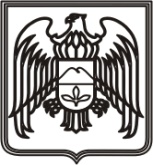 СОВЕТ  МЕСТНОГО  САМОУПРАВЛЕНИЯ СЕЛЬСКОГО ПОСЕЛЕНИЯ КАРАГАЧ ПРОХЛАДНЕНСКОГО МУНИЦИПАЛЬНОГО РАЙОНА КАБАРДИНО-БАЛКАРСКОЙ РЕСПУБЛИКИКЪЭБЭРДЕЙ – БАЛЪКЪЭР   РЕСПУБЛИКЭ  ПРОХЛАДНЭ  КУЕЙМ ХЫХЬЭКЪЭРЭГЪЭШ  КЪУАЖЭ  СОВЕТЫМ  И  ЩЫПIЭ  САМОУПРАВЛЕНЭКЪАБАРТЫ – МАЛКЪАР  РЕСПУБЛИКАНЫ  ПРОХЛАДНА  РАЙОНУНУКАРАГАЧ  ЭЛЬНИ  СОВЕТИНИ  ЖЕР  ЖЕРЛИ  САМОУПРАВЛЕНИЯСЫ____________________________________________________________________361022,   КБР,  Прохладненский район,  с. Карагач,  ул. Абубекирова,102, тел. 51 2 39                                                                 РЕШЕНИЕ № 81/1                                                                                                   УНАФЭ № 81/1                                                                                    БЕГИМИ № 81/129.12.2023 года                                                                                с.Карагач.                 «О местном бюджете  сельского  поселения     Карагач      Прохладненского муниципального района Кабардино-Балкарской Республики на 2024 год и на плановый период 2025 и 2026годов».Статья 1. Основные характеристики местного бюджета сельского поселения Карагач Прохладненского муниципального района Кабардино-Балкарской Республики на 2024 год и на плановый период 2025 и 2026 годов.1. Утвердить основные характеристики местного бюджета сельского поселения Карагач Прохладненского муниципального района Кабардино-Балкарской Республики (далее - местный бюджет) на 2024 год, определенные исходя из уровня инфляции, не превышающего 4,5 процента (декабрь 2024 года к декабрю 2023 года):1) прогнозируемый общий объем доходов местного бюджета сельского поселения Карагач в сумме 15 383 119 рублей 04 копейки, в том числе объем безвозмездных поступлений в сумме 6 440 535 рублей 04 копейки;2) общий объем расходов местного бюджета сельского поселения Карагач в сумме 15 383 119 рублей 04 копейки;3) верхний предел муниципального долга местного бюджета сельского поселения Карагач Прохладненского муниципального района КБР на 1 января 2025 года в сумме 0 рублей 00 копеек;4) дефицит местного бюджета сельского поселения Карагач в сумме 0 рублей 00 копеек;5) нормативную величину резервного фонда в сумме 0 рублей 00 копеек.2. Утвердить основные характеристики местного бюджета сельского поселения Карагач на 2025 год и на 2026 год, определенные исходя из уровня инфляции, не превышающего соответственно 4,0 процента (декабрь 2025 года к декабрю 2024 года)                  и 4,0 процента (декабрь 2026 года к декабрю 2025 года):1) прогнозируемый общий объем доходов местного бюджета сельского поселения Карагач на 2025 год в сумме 15 526 219 рублей 44 копейки, в том числе объем безвозмездных поступлений в сумме 6 405 565 рублей 44 копейки и на 2026 год прогнозируемый общий объем доходов местного бюджета сельского поселения Карагач в сумме 15 571 714  рублей 31 копейка, в том числе объем безвозмездных поступлений в сумме 6 440680 рублей 31 копейка;2) общий объем расходов местного бюджета сельского поселения Карагач на 2025 год в сумме 15 526 219 рублей 44 копейки, в том числе условно утвержденные расходы в сумме 228 016 рублей 35 копеек и на 2026 год в сумме 15 571 714  рублей 31 копейка, в том числе условно утвержденные расходы в сумме  456 551 рубль 70 копеек;3) верхний предел муниципального долга местного бюджета сельского поселения Карагач Прохладненского муниципального района КБР на 1 января 2026 года в сумме 0 рублей 0 копеек и на 1 января 2027 года в сумме 0 рублей 00 копеек;4) дефицит местного бюджета сельского поселения Карагач на 2025 год в сумме 0 рублей 00 копеек и на 2026 год в сумме 0 рублей 00 копеек;5) нормативную величину резервного фонда на 2025 год в сумме 0 рублей 00  копеек и на 2026 год в сумме 0 рублей 00 копеек.Статья 2. Особенности использования средств, получаемых муниципальными учреждениями сельского поселения Карагач Прохладненского муниципального района Кабардино-Балкарской Республики. Средства в валюте Российской Федерации, поступающие во временное распоряжение казенных учреждений сельского поселения Карагач Прохладненского муниципального района Кабардино-Балкарской Республики, в соответствии с законодательными и иными нормативными правовыми актами Российской Федерации, Кабардино-Балкарской Республики, Прохладненского муниципального района и с.п. Карагач учитываются на лицевых счетах, открытых им в Финансовом органе, в порядке, установленном Финансовым органом.Статья 3. Бюджетные ассигнования местного бюджета сельского поселения Карагач на 2024 год и на плановый период 2025 и 2026 годов.Утвердить общий объем бюджетных ассигнований местного бюджета сельского поселения Карагач на исполнение публичных нормативных обязательств на 2024 год в сумме 110 596 рублей  08 копеек, на  2025 год в сумме 140 000 рублей  00 копеек, на 2026 год в сумме 140 000 рублей  00 копеек , согласно Приложению №12.     Утвердить ведомственную структуру расходов местного бюджета:       1) на 2024 год согласно приложению №2 к настоящему решению;        2) на плановый период 2025 и 2026 годов согласно приложению №3 к настоящему решению.3. Утвердить распределение бюджетных ассигнований по разделам, подразделам, целевым статьям (муниципальным программам сельского поселения Карагач Прохладненского муниципального района Кабардино-Балкарской Республики и непрограммным направлениям деятельности), группам видов расходов  классификации расходов местного бюджета:1) на 2024 год согласно приложению №4 к настоящему решению;2) на плановый период 2025 и 2026 годов согласно приложению №5 к настоящему решению.4. Утвердить распределение бюджетных ассигнований по целевым статьям (муниципальным программам Прохладненского муниципального района Кабардино-Балкарской Республики и непрограммным направлениям деятельности), разделам, подразделам, группам видов расходов классификации расходов местного бюджета:1) на 2024 год согласно приложению №6 к настоящему решению;2) на плановый период 2025 и 2026 годов согласно приложению №7 к настоящему решению.5. Приоритетными статьями и подстатьями операций сектора государственного управления являются:1) оплата труда и начисления на выплаты по оплате труда;2) безвозмездные перечисления бюджетам;3) социальное обеспечение;4) коммунальные услуги.    Финансовое обеспечение указанных расходов осуществляется в 2024 году в первоочередном порядке в пределах доведенных лимитов бюджетных обязательств.Статья 4. Особенности использования средств, предоставляемых участникам казначейского сопровождения1. Установить, что в 2024 году Финансовый орган осуществляет казначейское сопровождение средств в валюте Российской Федерации, указанных в частях 2 и 3 настоящей статьи, предоставляемых из местного бюджета, включая остатки средств, предусмотренные частями 4 и 5 настоящей статьи (далее - целевые средства).2. Установить, что в соответствии со статьей 24226 Бюджетного кодекса Российской Федерации казначейскому сопровождению подлежат следующие целевые средства:1) субсидии участникам казначейского сопровождения (за исключением субсидий муниципальным бюджетным и автономным учреждениям Прохладненского муниципального района Кабардино-Балкарской Республики) и бюджетные инвестиции юридическим лицам, предоставляемые в соответствии со статьей 80 Бюджетного кодекса Российской Федерации;2) субсидии муниципальным бюджетным и автономным учреждениям Прохладненского муниципального района Кабардино-Балкарской Республики, предоставляемые в соответствии с абзацем вторым пункта 1 и пунктом 4 статьи 781 и статьей 782 Бюджетного кодекса Российской Федерации в целях приобретения товаров, работ и услуг;3) взносы в уставные (складочные) капиталы юридических лиц (дочерних обществ юридических лиц), вклады в имущество юридических лиц (дочерних обществ юридических лиц), не увеличивающие их уставные (складочные) капиталы, источником финансового обеспечения которых являются субсидии и бюджетные инвестиции, указанные в пунктах 1 и 2 настоящей части;4) авансовые платежи по контрактам (договорам) о поставке товаров, выполнении работ, оказании услуг, заключаемым получателями субсидий и бюджетных инвестиций, указанных в пунктах 1 и 2 настоящей части, а также получателями взносов (вкладов), указанных в пункте 3 настоящей части, с исполнителями по контрактам (договорам), источником финансового обеспечения которых являются такие субсидии, бюджетные инвестиции и взносы (вклады);5) авансовые платежи по муниципальным контрактам (контрактам, договорам), расчеты по муниципальным контрактам (контрактам, договорам) о поставке товаров, выполнении работ, оказании услуг;6) авансовые платежи по контрактам (договорам) о поставке товаров, выполнении работ, оказании услуг, заключаемым исполнителями и соисполнителями в рамках исполнения указанных в пунктах 4 и 5 настоящей части муниципальных контрактов (контрактов, договоров) о поставке товаров, выполнении работ, оказании услуг.3. Установить, что Финансовый орган осуществляет в порядке, установленном местной администрацией сельского поселения Карагач Прохладненского муниципального района, в соответствии с пунктом 5 статьи 24223 Бюджетного кодекса Российской Федерации казначейское сопровождение средств, определенных в соответствии с решениями Совета местного самоуправления сельского поселения Карагач Прохладненского муниципального района Кабардино-Балкарской Республики о местном бюджете, действовавшими до вступления в силу Федерального закона от 1 июля 2021 года № 244-ФЗ «О внесении изменений в Бюджетный кодекс Российской Федерации и о приостановлении действия пункта 4 статьи 24217 Бюджетного кодекса Российской Федерации», до полного исполнения муниципальных контрактов (контрактов, договоров) о поставке товаров, выполнении работ, оказании услуг, договоров (соглашений) о предоставлении субсидий.4. Установить, что остатки бюджетных инвестиций и остатки субсидий (за исключением субсидий муниципальным бюджетным и автономным учреждениям Прохладненского муниципального района Кабардино-Балкарской Республики, предоставленных на финансовое обеспечение выполнения муниципального задания на оказание ими муниципальных услуг, выполнение работ) в валюте Российской Федерации, предоставленных из местного бюджета в целях финансового обеспечения затрат юридических лиц, находящиеся на лицевых счетах, открытых юридическим лицам в Финансовом органе, на счетах в территориальных органах Федерального казначейства, в кредитных организациях, не использованные по состоянию на 1 января 2024 года, подлежат использованию этими юридическими лицами в соответствии с решениями, указанными в части 5 настоящей статьи, с внесением соответствующих изменений в договоры (соглашения) о предоставлении субсидий и бюджетных инвестиций указанным юридическим лицам.5. Установить, что главные распорядители средств местного бюджета, предоставившие как получатели бюджетных средств из местного бюджета средства, указанные в части 4 настоящей статьи, принимают до 1 мая 2024 года решение об использовании полностью или частично остатков указанных средств в установленном местной администрацией сельского поселения Карагач Прохладненского муниципального района порядке:1) на цели, ранее установленные условиями предоставления целевых средств;2) на иные цели, определенные настоящим решением, с последующим сокращением бюджетных ассигнований на предоставление в 2024 году соответствующим юридическим лицам взносов в их уставные (складочные) капиталы.6. Главные распорядители средств местного бюджета в порядке, установленном местной администрацией сельского поселения Карагач Прохладненского муниципального района, не позднее тридцатого рабочего дня со дня поступления юридическим лицам средств в качестве возврата дебиторской задолженности, источником финансового обеспечения которых являются средства, указанные в части 4 настоящей статьи, принимают решения об использовании указанных средств для достижения целей, установленных при их предоставлении.7. При отсутствии решений, указанных в частях 5 и 6 настоящей статьи, по состоянию на 1 мая 2024 года или тридцатый рабочий день со дня поступления средств от возврата дебиторской задолженности остатки средств и средства от возврата дебиторской задолженности, указанные в частях 5 и 6 настоящей статьи, подлежат перечислению юридическими лицами в доходы районного бюджета в порядке, установленном местной администрацией Прохладненского муниципального района.8. В случае неисполнения юридическими лицами требования, установленного частью 7 настоящей статьи, Финансовый орган перечисляет в доходы районного бюджета остатки субсидий или средства от возврата дебиторской задолженности, находящиеся на лицевых счетах, открытых юридическим лицам в Финансовом органе, в порядке и сроки, которые установлены местной администрацией Прохладненского муниципального района.Статья 5. Особенности использования бюджетных ассигнований на обеспечение деятельности органов местного самоуправления и муниципальных учреждений.1. Местная администрация сельского поселения Карагач (далее - местная администрация) не вправе принимать решения, приводящие к увеличению в 2024 году численности муниципальных служащих сельского поселения Карагач Прохладненского муниципального района и работников муниципальных учреждений сельского поселения Карагач Прохладненского муниципального района.Статья 6. Межбюджетные трансферты.1. Оплата банковских услуг, оказываемых банками, определяемыми органами местного самоуправления сельского поселения Карагач Прохладненского муниципального района КБР в установленном законодательством порядке, по выплате денежных средств гражданам в рамках обеспечения мер социальной поддержки и (или) компенсация затрат на обеспечение деятельности местной администрации и муниципальных учреждений, находящихся в ее ведении, в связи с осуществлением переданных им полномочий Кабардино-Балкарской Республики могут осуществляться за счет соответствующих субвенций, предоставляемых местному бюджету, в порядке, установленном Правительством Кабардино-Балкарской Республики.2. Установить, что не использованные по состоянию на 1 января 2024 года остатки межбюджетных трансфертов, предоставленных местному бюджету из районного бюджета в форме субвенций, субсидий, иных межбюджетных трансфертов, имеющих целевое назначение, подлежат возврату в районный бюджет в течение первых 15 рабочих дней 2024 года.Статья 7. Предоставление бюджетных кредитов.Установить, что бюджетные кредиты из местного бюджета в 2024 году не предоставляются.Статья 8. Муниципальные заимствования, муниципальный долг и предоставление муниципальных гарантий местного бюджета сельского поселения Карагач в валюте Российской Федерации. Приложение №81. Муниципальные заимствования местного бюджета на 2024 год и на плановый период 2025 и 2026 годов не планируются.2. Установить, что предоставление муниципальных гарантий местного бюджета в валюте Российской Федерации в 2024 году и в плановом периоде 2025 и 2026 годов не осуществляется.Статья 9. Отдельные операции по источникам финансирования дефицита местного бюджета.Утвердить источники финансирования дефицита местного бюджета на 2024 год согласно приложению №9 к настоящему решению и на плановый период 2025 и 2026 годов согласно приложению №10 к настоящему решению.Статья 10. Особенности исполнения местного бюджета.1. Установить в соответствии с пунктом 3 статьи 217 Бюджетного кодекса Российской Федерации и статьей 64 Решения Совета местного самоуправления сельского поселения Карагач Прохладненского муниципального района КБР от 23.04.2018 N 37/1 "Об утверждении Положения о бюджетном устройстве и бюджетном процессе в сельском поселении Карагач Прохладненского муниципального района Кабардино-Балкарской Республики" следующие дополнительные основания для внесения в 2024 году изменений в показатели сводной бюджетной росписи местного бюджета без внесения изменений в настоящее решение в соответствии с решениями руководителя финансового органа Прохладненского муниципального района:1) перераспределение бюджетных ассигнований при внесении изменений в муниципальные программы сельского поселения Карагач Прохладненского муниципального района Кабардино-Балкарской Республики  между главными распорядителями средств местного бюджета, разделами, подразделами, целевыми статьями и группами видов расходов классификации расходов в пределах общего объема бюджетных ассигнований соответствующей муниципальной программы;2) перераспределение бюджетных ассигнований между главными распорядителями средств местного бюджета, разделами, подразделами, целевыми статьями и группами видов расходов в целях реализации подпунктов "а" и "е" пункта 1 Указа Президента Российской Федерации от 7 мая 2012 года №597 "О мероприятиях по реализации государственной социальной политики";3) перераспределение бюджетных ассигнований между подгруппами и элементами вида расходов классификации расходов бюджетов в пределах общего объема бюджетных ассигнований, предусмотренных главному распорядителю средств местного бюджета по соответствующей целевой статье расходов классификации расходов бюджетов (за исключением случаев, установленных настоящим решением и принимаемыми в соответствии с ним нормативными правовыми актами местной администрации сельского поселения Карагач Прохладненского муниципального района);4) перераспределение бюджетных ассигнований, предусмотренных главным распорядителям средств местного бюджета, для оплаты исполнительных документов;5) перераспределение бюджетных ассигнований на сумму средств, необходимых для выполнения условий софинансирования, установленных для получения межбюджетных трансфертов, предоставляемых местному бюджету из вышестоящих бюджетов в форме субсидий и иных межбюджетных трансфертов, в пределах объема бюджетных ассигнований, предусмотренных соответствующему главному распорядителю средств местного бюджета;6) образование, переименование, реорганизация, ликвидация органов местного самоуправления сельского поселения Карагач Прохладненского муниципального района Кабардино-Балкарской Республики, перераспределение их полномочий и численности в пределах общего объема средств, предусмотренных настоящим решением на обеспечение их деятельности.2. Доходы от платных услуг, оказываемых муниципальными казенными учреждениями, безвозмездные поступления от физических и юридических лиц, международных организаций, в том числе добровольные пожертвования, поступившие в местный бюджет сверх утвержденных настоящим решением, направляются в 2024 году на увеличение расходов соответствующего муниципального казенного учреждения путем внесения изменений в сводную бюджетную роспись по представлению главных распорядителей средств местного бюджета сельского поселения Карагач без внесения изменений в настоящее решение.3. В случае принятия органами власти Кабардино-Балкарской Республики нормативно-правовых актов и (или) получения уведомления о выделении местному бюджету сельского субсидий, субвенций, иных межбюджетных трансфертов, имеющие целевое назначение сверх утвержденных настоящим решением о бюджете доходов, они направляются на увеличение расходов местного бюджета соответственно целям предоставления субсидий, субвенций, иных межбюджетных трансфертов, имеющих целевое назначение, с внесением изменений в сводную бюджетную роспись без внесения изменений в настоящее решение.4. Установить, что получатели средств местного бюджета при заключении договоров (муниципальных контрактов) о поставке товаров, выполнении работ и об оказании услуг в пределах доведенных им в установленном порядке соответствующих лимитов бюджетных обязательств на 2024 год и на плановый период 2025 и 2026годов вправе предусматривать авансовые платежи:а) с последующей оплатой денежных обязательств, возникающих по договорам (муниципальным контрактам) о поставке товаров, выполнении работ и об оказании услуг, после подтверждения выполнения (оказания) предусмотренных данными договорами (муниципальными контрактами) работ (услуг) в объеме произведенных платежей:до 100 процентов суммы договора (муниципального контракта), но не более лимитов бюджетных обязательств, доведенных на соответствующий финансовый год, - по договорам (муниципальным контрактам) об оказании услуг связи, о подписке на печатные издания и об их приобретении, обучении на курсах повышения квалификации, участии в научных, методических, научно-практических и иных конференциях, о проведении государственной экспертизы проектной документации и результатов инженерных изысканий, проведении олимпиады школьников и приобретении авиа- и железнодорожных билетов, билетов для проезда городским и пригородным транспортом и путевок на санаторно-курортное лечение, по договорам бронирования мест и проживания в гостиницах, по договорам обязательного страхования гражданской ответственности владельцев транспортных средств, а также по договорам о проведении лечения жителей, а также по договорам (государственным контрактам) поставки моторного топлива с использованием топливных карт, по договорам аренды недвижимого имущества;в размере до 60 процентов суммы договора (муниципального контракта), но не более 60 процентов лимитов бюджетных обязательств, доведенных на соответствующий финансовый год, - по договорам (муниципальным контрактам), заключенным с организаторами экспозиций на международных, национальных и иных выставочно-ярмарочных мероприятиях, в случае, если для организации таких экспозиций предусмотрено частичное финансовое обеспечение за счет средств районного бюджета;до 30 процентов суммы договора (муниципального контракта), но не более 30 процентов лимитов бюджетных обязательств, доведенных на соответствующий финансовый год, - по остальным договорам (муниципальным контрактам), если иное не предусмотрено законодательством Российской Федерации;б) по договорам (муниципальным контрактам) о выполнении работ по строительству, реконструкции и капитальному ремонту объектов капитального строительства муниципальной собственности сельского поселения Карагач Прохладненского муниципального района:на сумму, не превышающую 500 млн рублей, - до 30 процентов суммы договора (муниципального контракта), но не более 30 процентов лимитов бюджетных обязательств, доведенных на соответствующий финансовый год;на сумму, превышающую 500 млн рублей, - до 30 процентов суммы договора (муниципального контракта), но не более лимитов бюджетных обязательств, доведенных на соответствующий финансовый год, с последующим авансированием выполняемых работ после подтверждения выполнения предусмотренных договором (муниципальным контрактом) работ в объеме произведенного авансового платежа (с ограничением общей суммы авансирования не более 70 процентов от суммы договора (муниципального контракта).5. Установить, что в 2024 году уменьшение общего объема бюджетных ассигнований, утвержденных в установленном порядке главному распорядителю средств местного бюджета на уплату налога на имущество организаций и земельного налога, для направления их на иные цели без внесения изменений в настоящее решение не допускается.Статья 11. Обнародование настоящего решения.Обнародовать настоящее решение в порядке, установленном Уставом сельского поселения Карагач.Председатель  Совета местного самоуправления сельского поселения КарагачПрохладненского муниципального района Кабардино-Балкарской Республики -                                            А.З.Заптиев.